2023年 2月13日会員　各位公益社団法人日本技術士会 中国本部本部長　大田　一夫農業/森林/水産部会長　峯岡　静彦拝啓　時下益々ご清祥のこととお慶び申し上げます。平素は格別のご高配を賜り厚くお礼申し上げます。さて、日本技術士会 水産部会は、2023年3月11日（土）に下記の講演会を東京（港区機械振興会館）で開催します。中国本部では、テレビ会議システムを使って、ライブで視聴できるように中継いたします。新型コロナウィルスの3密対策のため、会場の定員を密集しない程度に抑え実施いたします。本講演は、日本技術士会会員以外の方の参加も歓迎しますので、お誘いあわせのうえ、多数ご参加くださいますようご案内申し上げます。下記会場における聴講を希望される方は、事務局事務の省力化のため、できるだけ下記URLの専用申込フォームからお願いします。なお、インターネットの利用環境のない方はFAX、電話での申し込みも可能です。中国本部申込URL： https://forms.gle/yZuryATqN9xdmstd7今回の中継は、統括本部からTeamsを使用して個別配信を行いますので、参加費1000円で個別配信を希望される会員の方は、技術士会の下記ホームページから申し込みをお願いします。（CPD記録票も個別配信予定です）https://www.engineer.or.jp/c_topics/000/000113.html－ 記 －１．主　催　：　日本技術士会 水産部会／中国本部 農業/森林/水産部会２．日　時  ：  2023年3月11日(土)　 14:30～16:30３．会　場  ：　①広島会場：公益社団法人日本技術士会 中国本部事務局 会議室②鳥取会場：㈱エスジーズ　鳥取支社　　　　　　　　③島根会場：テクノアークしまね（特別会議室）４．内　容　：　講演会　　　　　　　　演題1　漁港漁場整備長期計画とその取り組みについて水産庁　漁港漁場整備部 部長　田中郁也氏演題2 海草・海藻類のブルーカーボンについて　　　　　福井県立大学　海洋生物資源学部 教授　浜口昌也氏　　　　広島会場５． 定員、対象、参加費、ＣＰＤ　　　　　　　　　　　　　　　　　　　　（１）定員 広島会場15人、鳥取会場10人、島根会場12人　　　　　　　　　　　　　　　　※コロナ禍状況によっては、変更があり得ます。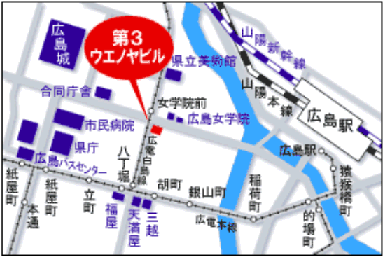 （２）対象　　会員及び非会員（３）参加費　会員：無料、非会員：500円（４）ＣＰＤ　参加者には日本技術士会からＣＰＤ：2時間00分　　　　　　　の参加票を発行します。６.　申込について（１）締切り　2023年3月8日(水）（定員になり次第締切り）（２）申し込み先公益社団法人 日本技術士会 中国本部事務局：勝田広島市中区鉄砲町1番20号 第3ウエノヤビル6階　TEL082-511-0305　E-Mail:ipej- hiro@rapid.ocn.ne.jp標記講演会 Web中継に参加します。(下記に■ [または☑] ください)参加会場【□広島会場　□鳥取会場　□島根会場】資格は該当するものに■(または☑)を入れる。区分で会員とは日本技術士会会員を指し、該当するものに■(または☑)を入れる。技術部門は技術士か修習技術者のみ、該当するものに■(または☑)を入れる。連絡先は(会社・自宅)のうち、該当するものに■(または☑)を入れ、E-mail等を記入。同行者がいる場合は下記に記入。この個人情報は、本行事の参加申込み以外には使用しません。問合せ先：〒730-0017　広島市中区鉄砲町1-20第3ウエノヤビル6階公益社団法人日本技術士会 中国本部TEL:082-511-0305　FAX:082-511-0309　E-mail：ipej-hiro@rapid.ocn.ne.jp 鳥取会場株式会社エスジーズ　鳥取支店鳥取市若葉台南1丁目11番地　　　TEL.0857-38-6111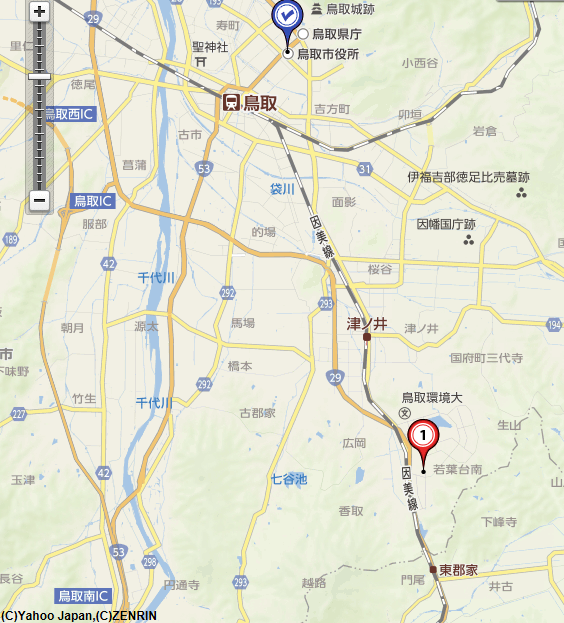 アクセス：鳥取駅より南へ車で約20分（※専用駐車場あります）島根会場テクノアークしまね（特別会議室）島根県松江市北陵町１　 TEL. 0852-60-5100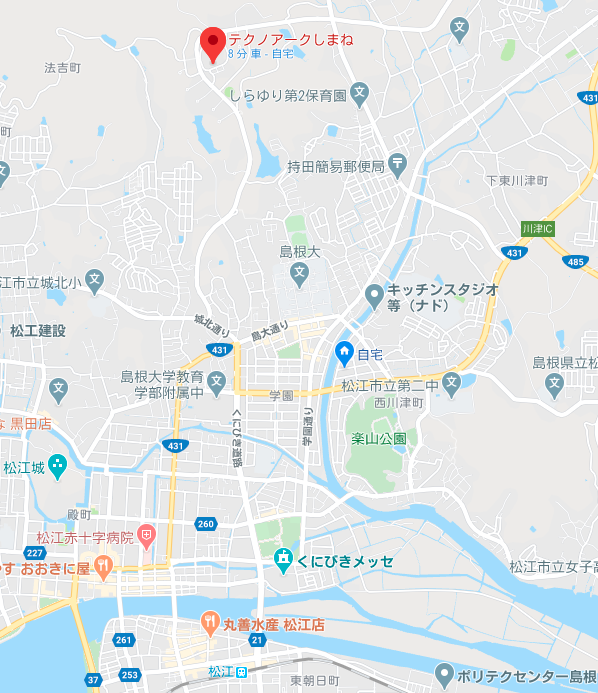 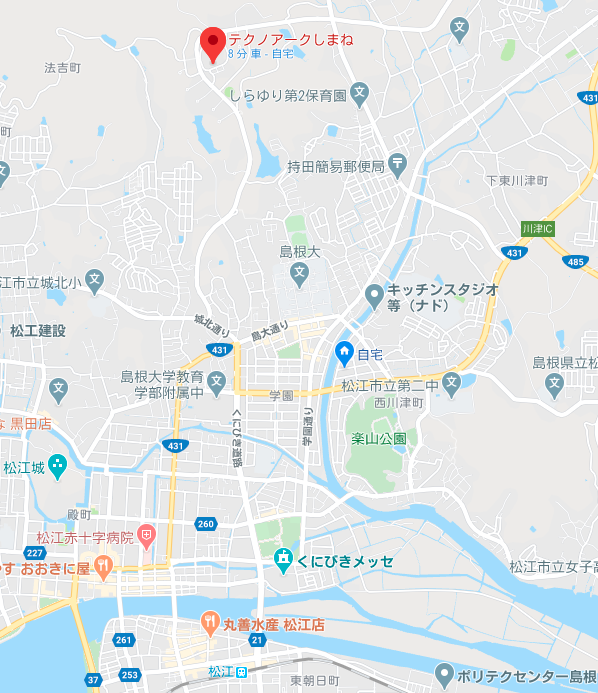 アクセス：松江駅から車で約15分（※駐車場100台）農業/森林/水産部会講演会Web中継 参加申込書(2023年3月11日)主催：公益社団法人日本技術士会中国本部申込ＦＡＸ番号：０８２－５１１－０３０９※メール送信可能な方は、事務局の省力化のため、メールによる申込をお願いします。氏名氏名資格(注1)区分(注2)申込者□技術士 □修習技術者□その他□会員 □非会員技術部門(注3)※複数選択可□機械　□船舶･海洋　□航空･宇宙　□電気電子　□化学　□繊維　□金属□資源工学　□建設　□上下水道　□衛生工学　□農業　□森林　□水産□経営工学　□情報工学　□応用理学　□生物工学　□環境　□原子力･放射線□総合技術監理□機械　□船舶･海洋　□航空･宇宙　□電気電子　□化学　□繊維　□金属□資源工学　□建設　□上下水道　□衛生工学　□農業　□森林　□水産□経営工学　□情報工学　□応用理学　□生物工学　□環境　□原子力･放射線□総合技術監理□機械　□船舶･海洋　□航空･宇宙　□電気電子　□化学　□繊維　□金属□資源工学　□建設　□上下水道　□衛生工学　□農業　□森林　□水産□経営工学　□情報工学　□応用理学　□生物工学　□環境　□原子力･放射線□総合技術監理□機械　□船舶･海洋　□航空･宇宙　□電気電子　□化学　□繊維　□金属□資源工学　□建設　□上下水道　□衛生工学　□農業　□森林　□水産□経営工学　□情報工学　□応用理学　□生物工学　□環境　□原子力･放射線□総合技術監理勤務先連絡先E-mail □会社　□自宅連絡先ＦＡＸ□会社　□自宅連絡先ＴＥＬ□会社　□自宅氏名資格(注1)区分(注2)同行者□技術士 □修習技術者□その他□会員 □非会員同行者□技術士 □修習技術者□その他□会員 □非会員□技術士 □修習技術者□その他□会員 □非会員